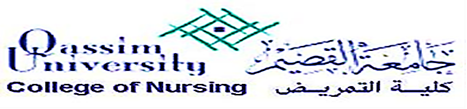 FINAL EXAM SCHEDULEFirst Semester_ 1438-1439 (2017-2018)Approved:Dr. Najla Al- DuaijiVice Dean- College of NursingFINAL EXAM SCHEDULE                         First Semester_ 1438-1439 (2017-2018)Approved:Dr. Najla Al- DuaijiVice Dean- College of NursingWEEK 15DateSUBJECTTIMEYEARROOM WEEK 15DateSUBJECTTIMELEVELASSIGNMENTSUNDAYDec 24, 2017Salam (101)8-102N-201, 202, 2036/4/1438TUESDAYDec 26, 2017Arab(101)10-122N-201, 202,2038/4/1438Salam 1038-103N-201, 2028/4/1438Pain Management 10-12NBPN- 207WEDNESDAYDec 27, 2017Arab(103)9-113N-201, 2029/4/1438WEEK 16DateSUBJECTTIMEYEARROOM WEEK 16DateSUBJECTTIMELEVELASSIGNMENTSUNDAYDec 31, 2017Body Structures (Anatomy + Histology)9-112N-201, 202, 20713/4/1438Principles of Diseases (Pharma + Microbio)9-11 3N- 210 – 211 (علوم تطبيقية)Community Health Nursing9-12NBP N- 203MONDAYJan 1, 2018Child and Adolescent Nursing9-124N- 20114/4/1438Child and Adolescent Nursing9-124N- 201WEDNESDAYJan 3, 2018Leadership & Management9-12NBPN-20216/4/1438THURSDAYJan 4, 2018Body Structures (Pharma + Physiology)9 -112N-201, 202, 20317/4/1438Applied Nutrition (Physio + Biochem)9-113N- 208, 209  (علوم تطبيقية)Nursing Epidemiology9-114N- 207, ( 238 ( صيدلة))WEEK 17DateSUBJECTTIMEYEARROOM WEEK 17DateSUBJECTTIMELEVELASSIGNMENTSUNDAYJan 7, 2018Principles of Diseases (Pathology)9-113N-201, 20220/4/1438Principles of Diseases (Pathology)3N-201, 202MONDAYJan 8, 2018Basic Concept in Nursing 9-122N- 107 (قاعة الدراسات العيا Postgraduate Class)21/4/1438Psychiatric & Mental Health Nursing 9-124N- 201,202NBPN- 201,202WEDNESDAYJan 10, 2018Nursing Education9-122N- 107 (قاعة الدراسات العيا Postgraduate Class)23/4/1438Adult Nursing-29-123N-202, 203, 207Nursing Research - II9-114N-201